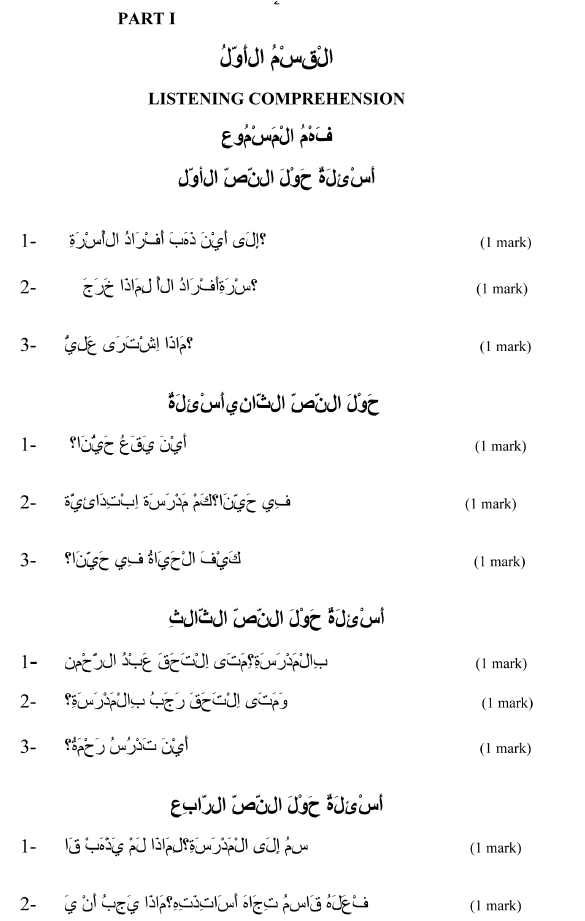 3.26	ARABIC (503)3.26.1  Arabic Paper 1 (503/1)232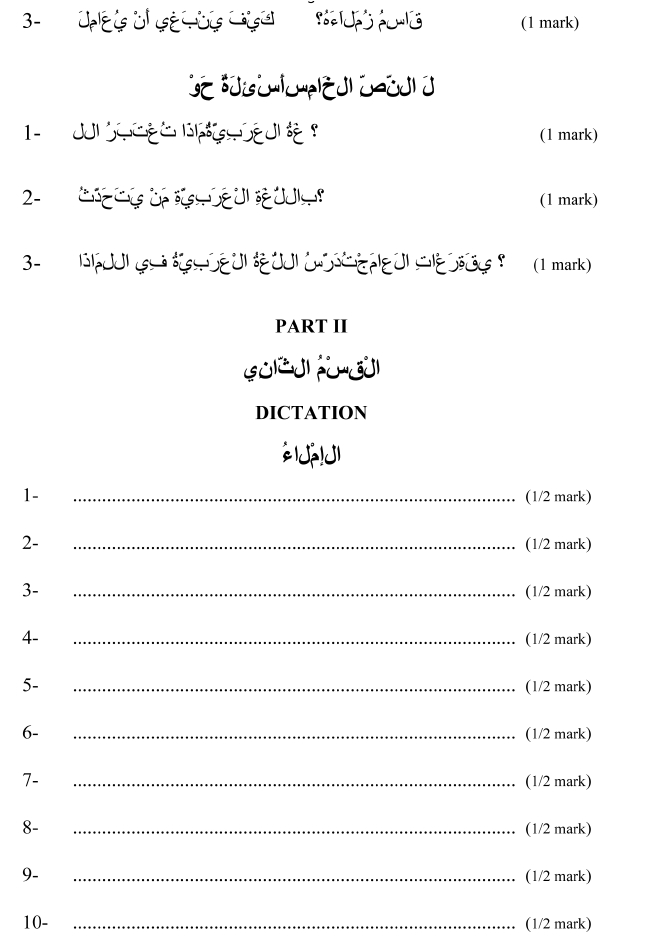 233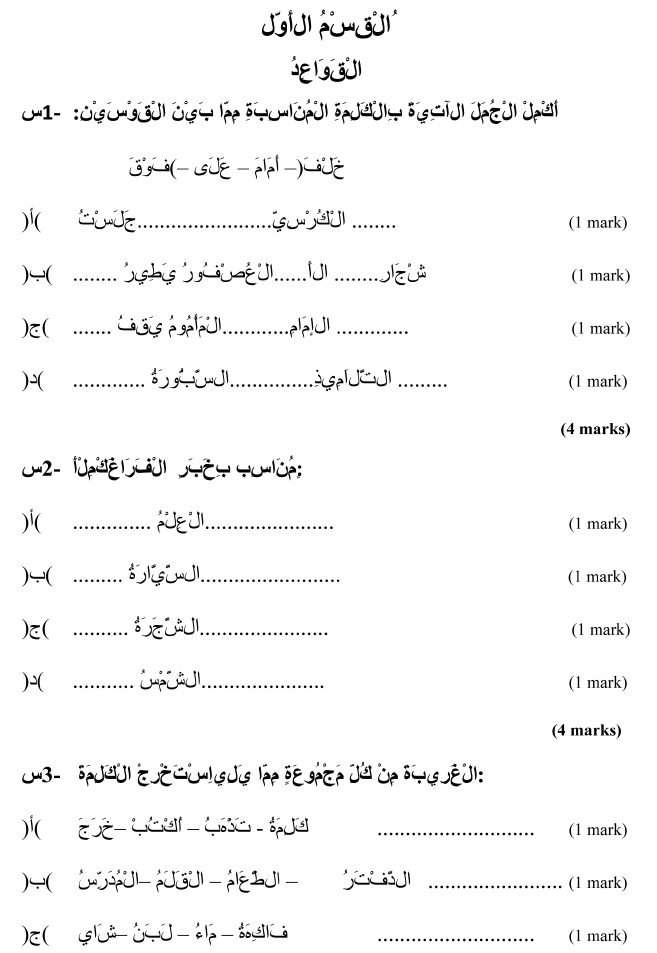 3.26.2  Arabic Paper 2 (503/2)234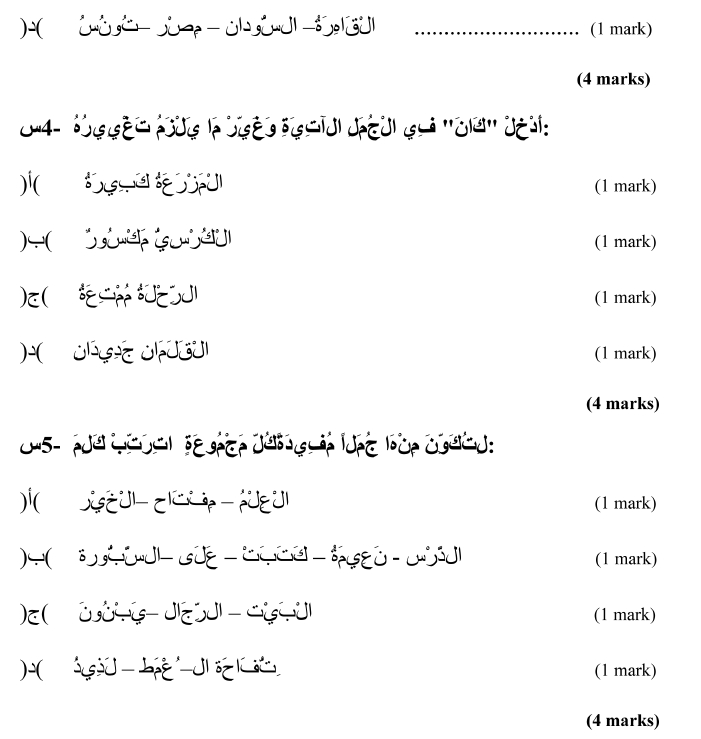 235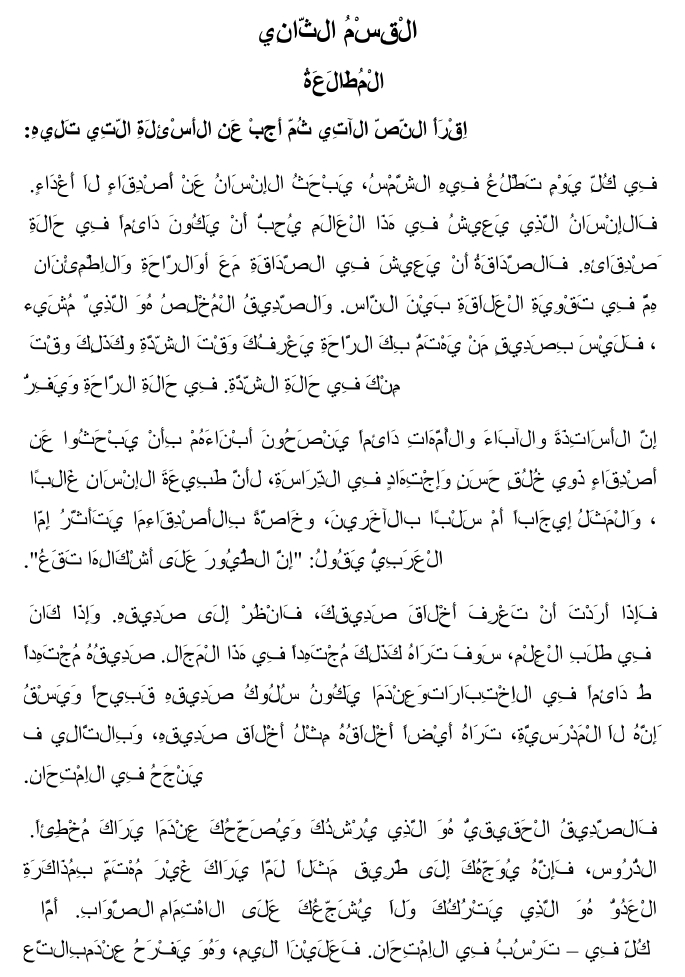 236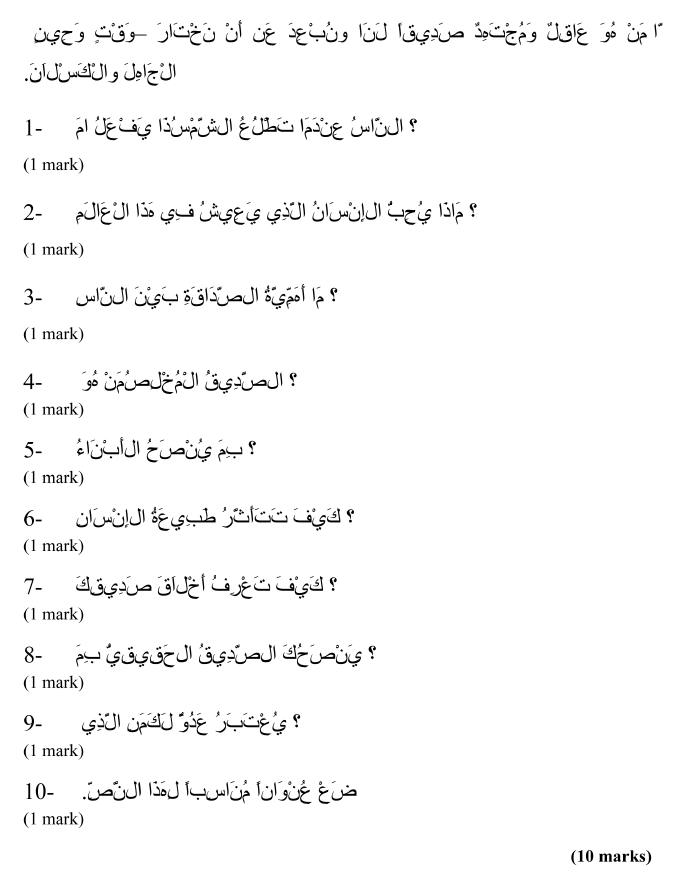 237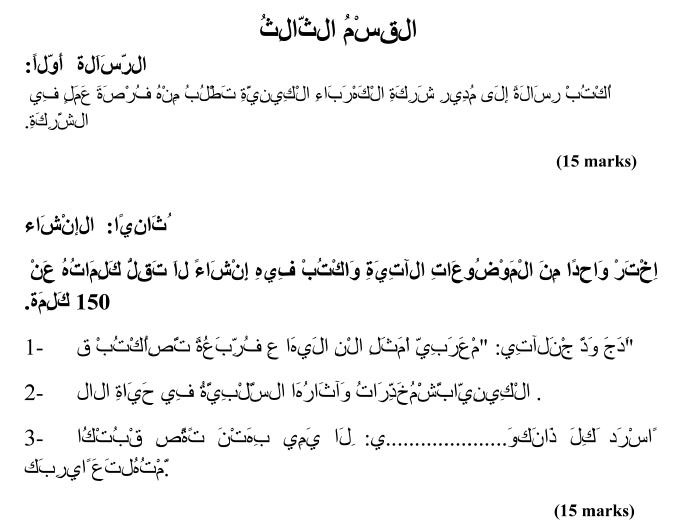 